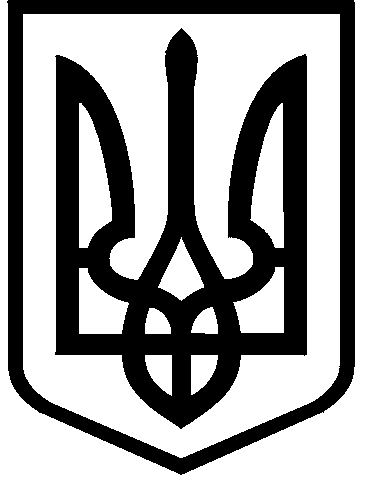 КИЇВСЬКА МІСЬКА РАДАІХ СКЛИКАННЯПОСТІЙНА КОМІСІЯ З ПИТАНЬ ВЛАСНОСТІ. Київ, вул. Хрещатик, 36, каб. 1015                     тел.:(044)202-72-24, тел./факс: (044) 202-73-12Протокол № 39/41 позачергового засідання постійної комісії Київської міської ради з питань власностівід 16.12.2021Місце проведення: Київська міська рада, м. Київ, вул. Хрещатик, 36,                        10-й поверх, зала засідань 1017, початок о 10:10.Склад комісії: 8 депутатів Київської міської ради.Присутні: 7 депутатів Київської міської ради, членів постійної комісії:Запрошені:  Голосування щодо затвердження  порядку денного:I. СЛУХАЛИ: Інформацію голови постійної комісії  Михайла ПРИСЯЖНЮКА щодо порядку денного позачергового засідання постійної комісії Київської міської ради з питань власності від 16.12.2021.ІІ.  СЛУХАЛИ: Михайла ПРИСЯЖНЮКА.ВИРІШИЛИ: Затвердити порядок денний позачергового засідання постійної комісії Київської міської ради з питань власності від 16.12.2021.ГОЛОСУВАЛИ: «за» – 7, «проти» – 0, «утримались» – 0, «не голосували» – 0.                    Рішення прийнято.III. СЛУХАЛИ: Михайла ПРИСЯЖНЮКА.Михайло ПРИСЯЖНЮК звернувся до присутніх на засіданні членів постійної комісії з пропозицією повідомити про наявність у них реального чи потенційного конфлікту інтересів щодо  розгляду питань порядку денного.Повідомлень від присутніх на засіданні членів постійної комісії про наявність потенційного чи реального конфлікту  інтересів по питаннях порядку денного не надходило.*Відеотрансляція  щодо  обговорення питань порядку денного  розміщена на офіційному вебсайті Київради (www.kmr.gov.ua) відповідно до частини десятої  статті 6 Регламенту Київської міської ради, затвердженого рішенням Київради від 04.11.2021 №3135/3176.ПОРЯДОК ДЕННИЙ:(3 проєкти рішень Київради)1. Про повторний розгляд проєкту рішення Київради «Про цільові внески територіальної громади міста Києва» (у вигляді права володіння та користування нежитловою будівлею на вул. В.Житомирській, 19,  літ. Б, Б' на строк 25 років) за поданням депутатів Київради Володимира БОНДАРЕНКА, Валентина МОНДРИЇВСЬКОГО (доручення від 03.12.2021 №08/231-4368/ПР) у зв’язку з правовим висновком Управління правового забезпечення діяльності Київської міської ради від 14.12.2021 №08/230-2819.1.1. Про розгляд пропозицій депутата Київради Володимира БОНДАРЕНКА до проєкту рішення від 03.12.2021 №08/231-4368/ПР «Про цільові внески територіальної громади міста Києва» (вих. від 14.12.2021 №08/279/09/188-284, вх. від 15.12.2021 № 08/32708).Доповідач: депутат Київради Володимир БОНДАРЕНКО.2. Про повторний розгляд проєкту рішення Київради «Про затвердження Міської цільової програми «Управління об’єктами комунальної власності територіальної громади мста Києва на 2022-2024 роки»  за поданням заступника голови КМДА Олександра ХАРЧЕНКА, Департаменту комунальної власності м. Києва виконавчого органу Київради (КМДА) (доручення від 13.12.2021 №08/231-4459/ПР) у зв’язку з правовим висновком Управління правового забезпечення діяльності Київської міської ради від 14.12.2021 №08/230-2817.Доповідач: представник  Департаменту комунальної власності м. Києва.3. Про повторний розгляд проєкту рішення Київради  «Про включення до Переліку другого типу нежитлових приміщень комунальної власності територіальної громади міста Києва» (нежитлова будівля на вул. Кирилівській, 103,  літера 1 Г,  корпус №26 - виробнича майстерня) за поданням заступника голови КМДА Олександра ХАРЧЕНКА, Департаменту комунальної власності м. Києва виконавчого органу Київради (КМДА) (доручення від 20.08.2021 №08/231-3132/ПР) у зв’язку з правовим висновком Управління правового забезпечення діяльності Київської міської ради від 14.12.2021 №08/230-2818.Доповідач: представник  Департаменту комунальної власності м. Києва.РОЗГЛЯД (ОБГОВОРЕННЯ) ПИТАНЬ ПОРЯДКУ ДЕННОГО:1. Про повторний розгляд проєкту рішення Київради «Про цільові внески територіальної громади міста Києва» (у вигляді права володіння та користування нежитловою будівлею на вул. В.Житомирськвй, 19,  літ. Б, Б'  на строк 25 років) за поданням депутатів Київради Володимира БОНДАРЕНКА, Валентина МОНДРИЇВСЬКОГО (доручення від 03.12.2021 №08/231-4368/ПР) у зв’язку з правовим висновком Управління правового забезпечення діяльності Київської міської ради від 14.12.2021 №08/230-2819.1.1. Про розгляд пропозицій депутата Київради Володимира БОНДАРЕНКА до проєкту рішення від 03.12.2021 №08/231-4368/ПР «Про цільові внески територіальної громади міста Києва» (вих. від 14.12.2021 №08/279/09/188-284, вх. від 15.12.2021 № 08/32708).Доповідач: депутат Київради Володимир БОНДАРЕНКО.СЛУХАЛИ: Михайла ПРИСЯЖНЮКА.Михайло ПРИСЯЖНЮК зазначив, що до комісії надійшли пропозиції депутата Київради Володимира БОНДАРЕНКА викладені у листі від 14.12.2021 №08/279/09/188-284 (вх. від 15.12.2021 №08/32708) до проєкту рішення від 03.12.2021 №08/231-4368/ПР «Про цільові внески територіальної громади міста Києва».ВИРІШИЛИ: Повторно підтримати проєкт рішення із зауваженнями викладеними в листі депутата Київради Володимира БОНДАРЕНКА від 14.12.2021 №08/279/09/188-284 (вх. від 15.12.2021 №08/32708), а саме:	1. У преамбулі проєкту рішення слова «рішення Правління Всеукраїнської асоціації органів місцевого самоврядування «Асоціація міст України» від 18.02.2020 №8 «Про ситуацію з розміщенням Виконавчої дирекції АМУ» замінити словами «з метою створення у місті Києва Будинку громад як центру узгодження дій органів місцевого самоврядування щодо захисту прав та інтересів територіальних громад, сприяння місцевому та регіональному розвитку».	2. Доповнити проєкт рішення новими пунктами 1-5 такого змісту:	«1. Підтримати ініціативу Всеукраїнської асоціації органів місцевого самоврядування «Асоціація міст України» щодо створення у місті Києві Будинку громад (лист від 11.05.2021 року №1-92/11, рішення Правління від 18.02.2020 року № 8).	2. Врахувати, що виконавчий орган Київської міської ради (Київська міська державна адміністрація) підтримує створення у місті Києві Будинку громад та надання Всеукраїнській асоціації органів місцевого самоврядування «Асоціація міст України»  відповідного приміщення (лист заступника голови Київської міської державної адміністрації з питань здійснення самоврядних повноважень Харченка О.В. від 02.06.2021 року № 015-185, лист Департаменту комунальної власності м. Києва виконавчого органу Київської міської ради (Київської міської державної адміністрації) від 16.06.2021 року №062/01-08-3830).	3. Здійснювати у 2022-2047 роках цільовий внесок міста Києва як члена Всеукраїнської асоціації органів місцевого самоврядування «Асоціація міст України» у загальній сумі 32 154 000,00 грн.	4. За рахунок здійснення цільового внеску, передбаченого пунктом 3 цього рішення, сума щорічного членського внеску міста Києва як члена Всеукраїнської асоціації органів місцевого самоврядування «Асоціація міст України» зменшується на суму 1 286 000,00 грн щорічно протягом 2022-2047 років.	5. Департаменту комунальної власності міста Києва виконавчого органу Київської міської ради (Київської міської державної адміністрації) в рахунок цільового внеску, передбаченого пунктом 3 цього рішення, вирішити у встановленому порядку питання щодо передачі в управління Всеукраїнській асоціації органів місцевого самоврядування «Асоціація міст України» для виконання її статутних завдань без отримання плати за управління нежитловою будівлею літ «Б», «Б'» загальною площею 994,9 кв.м, розташованою за адресою: м. Київ, вул. Велика Житомирська, 19 (реєстраційний номер 1301113680000) строком на 25 (двадцять п’ять) років з дати набрання чинності цього рішення.».	3.	Існуючий пункт 1 проєкту рішення виключити.	У зв’язку з цим, пункти 2-3 проєкту рішення вважати пунктами 6-7 відповідно.	4.	Доповнити проєкт рішення, враховуючи попередні пропозиції, новим пунктом 6 такого змісту:	«6. Оприлюднити це рішення в установленому законодавством України порядку.».	У зв’язку із цим, пункти 6-7 проєкту рішення вважати пунктами 7-8 відповідно.	5.	У пункті 7 проєкту рішення слова та цифру «у пункті 1» замінити на слова та цифру «у пункті 5».ГОЛОСУВАЛИ: «за» – 7, «проти» – 0, «утримались» – 0, «не голосували» – 0.Рішення прийнято.2. Про повторний розгляд проєкту рішення Київради «Про затвердження Міської цільової програми «Управління об’єктами комунальної власності територіальної громади мста Києва на 2022-2024 роки» за поданням заступника голови КМДА Олександра ХАРЧЕНКА, Департаменту комунальної власності м. Києва виконавчого органу Київради (КМДА) (доручення від 13.12.2021 №08/231-4459/ПР) у зв’язку з правовим висновком Управління правового забезпечення діяльності Київської міської ради від 14.12.2021 №08/230-2817.Доповідач: представник  Департаменту комунальної власності м. Києва.СЛУХАЛИ: Інформацію Юрія ПЛОТНІКОВА-  заступника директора Департаменту – начальника управління моніторингу Департаменту комунальної власності м. Києва виконавчого органу Київської міської ради (КМДА).ВИСТУПИЛИ: Михайло ПРИСЯЖНЮК, Рустем АХМЕТОВ.ВИРІШИЛИ: Повторно підтримати проєкт рішення Київради.ГОЛОСУВАЛИ: «за» – 6, «проти» – 0, «утримались» – 1 ( Рустем АХМЕТОВ), «не голосували» – 0.Рішення прийнято.3. Про повторний розгляд проєкту рішення Київради  «Про включення до Переліку другого типу нежитлових приміщень комунальної власності територіальної громади міста Києва» (нежитлова будівля на вул. Кирилівській, 103,  літера 1 Г,  корпус №26 - виробнича майстерня) за поданням заступника голови КМДА Олександра ХАРЧЕНКА, Департаменту комунальної власності м. Києва виконавчого органу Київради (КМДА) (доручення від 20.08.2021 №08/231-3132/ПР) у зв’язку з правовим висновком Управління правового забезпечення діяльності Київської міської ради від 14.12.2021 №08/230-2818.Доповідач: представник  Департаменту комунальної власності м. Києва.СЛУХАЛИ: Михайла ПРИСЯЖНЮКА.ВИРІШИЛИ: Повторно підтримати проєкт рішення Київради.ГОЛОСУВАЛИ: «за» – 5, «проти» – 0, «утримались» – 2 (Сергій АРТЕМЕНКО, Олег ЛЕВЧЕНКО), «не голосували» –  0.Рішення прийнято.Голова комісії 						Михайло ПРИСЯЖНЮК Секретар комісії						Сергій АРТЕМЕНКОМихайло ПРИСЯЖНЮКголова постійної комісіїГанна CВИРИДЕНКОперша заступниця  голови постійної комісіїКостянтин БРОВЧЕНКОзаступник голови постійної комісіїСергій АРТЕМЕНКОсекретар комісіїчлени постійної комісії:члени постійної комісії:Олег ЛЕВЧЕНКОІлля КУШНІРРустем АХМЕТОВВідсутній 1 депутат Київської міської радиПавло БОЙЧЕНКОзаступник голови постійної комісіїО.ШМУЛЯРперший заступник директора Департаменту комунальної власності м.Києва виконавчого органу Київської міської ради (КМДА);О.ШАЛЮТАзаступник начальника управління формування та використання майна – начальник відділу використання майна Департаменту комунальної власності м. Києва виконавчого органу Київської міської ради (КМДА);Ю. ПЛОТНІКОВзаступник директора Департаменту – начальник управління моніторингу Департаменту комунальної власності м. Києва виконавчого органу Київської міської ради (КМДА).